Események, liturgikus programokEseménynaptár:11.22. 17.00 Alsósok csoportja11.22. 19.30 Idősebb házasok csoportja 11.23. Baba-mama kör11.25. Beszélgetés a liturgiáról 11.27. Mesefoglalkozás11.28. Jótékonysági apróság vásár11.28. Advent 1. vasárnapja11.29. 17.00 Felsősök csoportja11.29. 18.30 Ifi falka találkozó 11.30 Baba-mama kör A hét ünnepei: Hétfő: Szent Cecília szűz, vértanúKedd: Szent I. Kelemen pápa, vértanúSzerda: Dung-Lac szent András és társai, vértanúkCsütörtök: Alexandriai szent Katalin szűz, vértanúSzentmisék. liturgikus templomi események Vasárnap: 8.45 + Tamás                   10.00  Vida család + tagjaiért                    18.30  Engesztelésülhétfő:        7.00 Hálából kedd:         18.30 Hálából szerda:       7.00 + Albert és Edecsütörtök: 18.30 + Márta és Rozáliapéntek:      18.30 Magyarszéki karmelita nővérekért Szombat:   18.30 + Márta Temetés: 11.16. 12.00 Rákospalota, Hegedűs Ágostonné  HirdetésekSzent Erzsébet közelgő ünnepe évről évre a karitász működésére irányítja figyelmünket. Plébániánkon már több, mint 30 éve működik karitász csoport. Fontos, hogy a nehéz helyzetben levőkkel személyesen is tudjunk találkozni. Szükség van arra, hogy mindannyian nyitott szemmel és szívvel járjunk, hogy meglássuk a rászorulókat, és a megfelelő segítség lehetőségét adjuk meg számukra. Ez gyakran egy jelzés, máskor néhány jó szó lehet. Ugyanakkor szükség van anyagi támogatásra is. Ennek leginkább hasznosítható módja, hogy azt a – gyakran kevésnek tűnő – lehetőséget betesszük a közösbe. Ezt tehetjük a Szent Antal perselyen keresztül. Szent Erzsébet ünnepéhez kapcsolódóan a persely adományunk is a karitász támogatását szolgálja. Ezt a mai vasárnap tartjuk. Csütörtökönként a szentmise után 1/2 órás szentségimádást tartunk. Utána 22 óráig van lehetőség virrasztásra. Karitász csoportunk a korábbi évekhez hasonlóan folyó november 28-án 8-12-ig „Jótékonysági apróságok vásárá”-t rendezi. A mindenkori járványügyi előírásoknak betartásával mindenkit szeretettel várunk! A vásárra felajánlott termékeket kérjük november 22-26-a között irodaidőben az átjáróban lévő asztalra helyezni!A vásár bevételét, mint korábban is, nehezebb sorsú Testvéreink megsegítésére fordítjuk. Szombaton 16 órától mese foglalkozásra várjuk nem csak a gyerekeket. Adventben szombat esténként 18 órától tartjuk a gyertyagyújtást. Szeretettel hívunk mindenkit! Adventben hétköznapokon (hétfőtől szombatig 6.00-kor lesz a szentmise. A hagyományos rorate misére szeretettel várunk mindenkit. Gondolatok a mai naphozVisszatérni a Megváltóhoz!Krisztus Király ünnepét üljük a mai napon. Érdemes kicsit visszaidézni azt a helyzetet, amely az ünnep megszületéséhez vezetett. XIII. Leó pápa kifejti, hogy az egész emberi nem Krisztus Király uralma alatt áll. XI. Piusz pápa, az 1925-ös szentév végén hirdeti ki, hogy Krisztus Király ünnepét az egész Egyházban elrendeli. Egyik fontos szempontja, hogy az évenként visszatérő ünneplés hatékonyan tanítja a keresztény népet a hit igazságaira. Másrészt arról szól, hogy: „a Krisztus Király tiszteletére szentelendő ünneptől mégis azt várjuk, hogy az emberi társadalmat a szeretettől égő Megváltóhoz visszatérésre bírja. A katolikusok kötelessége volna ezt a visszatérést szóval és tettel siettetni.”A mai ünnep tehát arra hív minket, hogy szemléljük Krisztust, akinek életét és tanítását végig kísértük az évben! Ugyanakkor a vele való kapcsolatunk, ha így megerősödött, találjuk meg azt a módot és lehetőséget, ahogy másoknak erről tanúságot tudunk tenni!Idézzük fel a bíboros úr szinódusi előkészületre hívő körlevelének három fontos szavát: közösség, részvétel, misszió. Ezen a három területen szeretnénk tovább lépni, erőt merítve Krisztus Király ünnepéből. Tudatosítom magamban, hogy ehhez a plébániai közösséghez tartozom. Keresem, hogyan tudok részt venni a közösség életében. Figyelek arra, hogy ki van a közelemben olyan, akit közelebb segíthetek a közösséghez. 					            Fülöp Ákos plébánosA rákosfalvai plébánia hírlevele belső használatra.Számlaszámunk: CIB bankműködés (egyházi adó): 11100104-19819019- 36000001Felelős kiadó Fülöp Ákos plébános„hogy életünk legyen és bőségben legyen”Krisztus Király vasárnapja   2021. november 21.  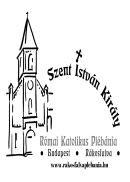 Méltó a Bárány, akit megöltek, hogy övé legyen a hatalom, az isteni méltóság, a bölcsesség, az erő és a tisztelet. Övé a dicsőség és a hatalom örökkön-örökké! (Jel 5, 12;16)Rákosfalvai Szent István Király Plébánia1144 Budapest, Álmos vezér tér 1. : 363-5976Honlap: rakosfalvaplebania.huEmail: iroda@rakosfalvaplebania.huLevelezőlista: rakosfalva@groups.ioPlébános: Fülöp ÁkosSzentmisék:  vasárnap: 8.45; 10.00; 18.30hétköznap: hétfő-szerda 7.00, kedd, csütörtök, péntek 18.30,                     szombat 18.30Irodai ügyelet: hétfő – szerda – péntek 16.00-17.30                            kedd – csütörtök 9.00-12.00Olvasmány: Dán 7, 13-14 Minden népnek, nemzetnek és nyelvnek az Emberfiát kell szolgálnia. Szentlecke: Jel 1, 5-8 Én vagyok az alfa és az omega, aki volt, aki van, és aki eljön, a Mindenható.  Evangélium: Jn 18, 33b-37 Az én országom nem ebből a világból való.